ALLEGATO BDICHIARAZIONE SOSTITUTIVA DI CERTIFICAZIONI(art. 46 e 47 del D.P.R. 445/2000)Il/La sottoscritto/a (cognome, nome) ................................................................................................................nato/a a .................................................................................................. il........................................................domiciliato/a in ..............................................................................................................prov ...........................via/piazza .................................................................................................................. ....cap .............................Telefono........................................................................ cell...............................................................................e-mail  ...............................................................................................................................................................PEC:  ...................................................................................................................................................................C.F:  ....................................................................................................................................................................consapevole delle sanzioni penali nel caso di dichiarazioni mendaci, di formazione o uso di atti falsi (ex art. 76 del D.P.R. 445 del 28 dicembre 2000)DICHIARAcome previsto dall’Avviso di selezione pubblica PER AVVISO DI SELEZIONE PUBBLICA PER TITOLI E COLLOQUIO PER L’ASSUNZIONE A TEMPO DETERMINATO DI 1 ANNO DI N° 1 IMPIEGATO AMMINISTRATIVO –FEDERCULTURE (Enti Culturali e Ricreativi) II FASCIA, V livello - di essere in possesso dei seguenti titoli e requisiti:.........................................................................................................................................................................................................................................................................................................................................................................................................................................................................................................................................................................................................................................................................................................................................................................................................................................................................................................................................................................................................................................................................................................................................................................................................................................................................................................................................................................................................................................................................................................................................................................................................................................................Il sottoscritto dichiara inoltre, ai sensi del D. Lgs. n. 196/03 e ss.mm.ii., di autorizzare la Fondazione Real Sito di Carditello al trattamento dei propri dati personali, finalizzato agli adempimenti della procedura di cui all'oggetto.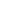 (luogo e data)Il Dichiarante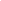 